1η Πρόοδος Δυναμική και Έλεγχος Διεργασιών					                                 11 Σεπτεμβρίου 2018ΘΕΜΑ1 (10μονάδες)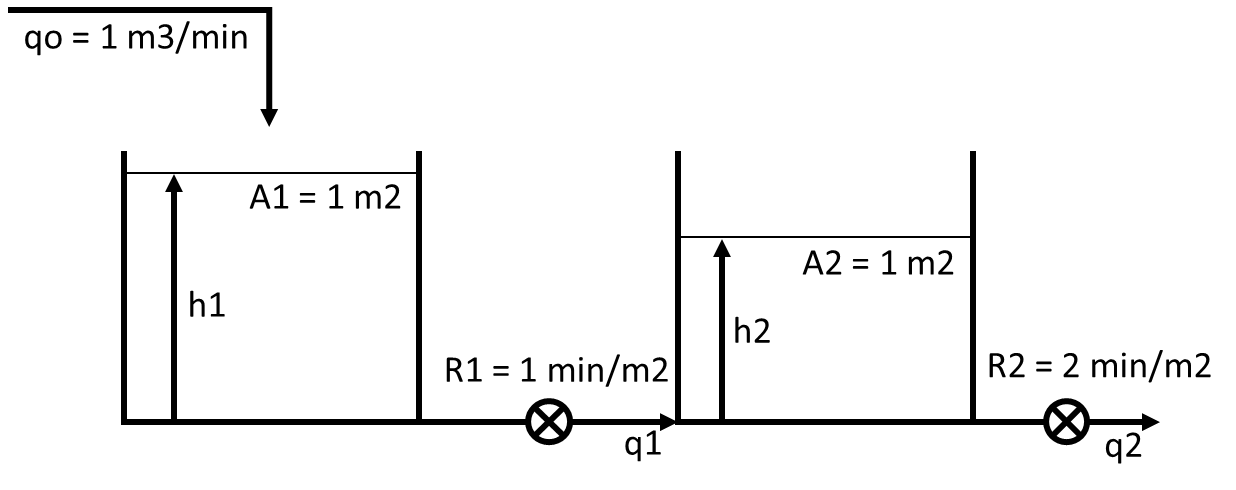 Σε χρόνο 0 προστίθεται στιγμιαία 1 m3. Να υπολογιστεί και να παρασταθεί γραφικά (σε χρόνο 0, 1, 2, 3, 4, 5 min) η απόκριση της στάθμης στην 1η και τη 2η δεξαμενή. @SS	1 – (h1s – h2s)/1 = 0  (h1s – h2s) = 1  h1s = 3	(h1s – h2s)/1 – h2s/2 = 0  h2s = 2Ισοζύγιο μάζας στην 1η δεξαμενήqo(t) – (h1(t) – h2(t))/R1 = A1*dh1(t)/dt  Qo(t) – H1(t)/1 + H2(t)/1 = 1*dH1(t)/dt  Qo(t) – H1(t) + H2(t) = dH1(t)/dt  Qo(s) – H1(s) + H2(s) = sH1(s)	(1)Ισοζύγιο μάζας στην 2η δεξαμενή(h1(t) – h2(t))/R1 – h2(t)/R2 = A2*dh2(t)/dt  h1(t)/1 – h2(t)/1 – h2(t)/2 = 1*dh2(t)/dt   h1(t) – 1,5*h2(t) = dh2(t)/dt  H1(t) – 1,5*H2(t) = dH2(t)/dt  H1(s) – 1,5*H2(s) = sH2(s)   H1(s) = (s + 1,5)*H2(s)  H2(s) = H1(s)/(s + 1,5)	  (1)	Qo(s) – H1(s) + H1(s)/(s + 1,5) = sH1(s)  Qo/H1 – 1 + 1/(s + 1,5) = s  Qo/H1 = s – 1/(s + 1,5) + 1  	Qo/H1 = (s2 + 2,5s + 0,5)/(s + 1,5)  H1/Qo = (s + 1,5)/(s2 + 2,5s + 0,5) 	H1/Qo = s/(s2 + 2,5s + 0,5) + 1,5/(s2 + 2,5s + 0,5)(1)	Qo(s) – (s + 1,5)H2(s) + H2(s) = s(s + 1,5)H2(s)  Qo/H2 = (s + 1,5) – 1 + s(s + 1,5) 	Qo/H2 = s2 + 2,5s +0,5 =  H2/Qo = 1/(s2 + 2,5s + 0,5)Λύση τριωνύμου:		Δ = 2,5^2-4*1*0,5 = 4,25		x1 = -0,22		 x2 = -2,28	Κρουστική διαταραχή της παροχής: 	δ(t) = 1  Qo(s) = 1HEAVYSIDE	s/(s + 0,22)(s + 2,28) = A/(s + 0,22) + B/(s + 2,28)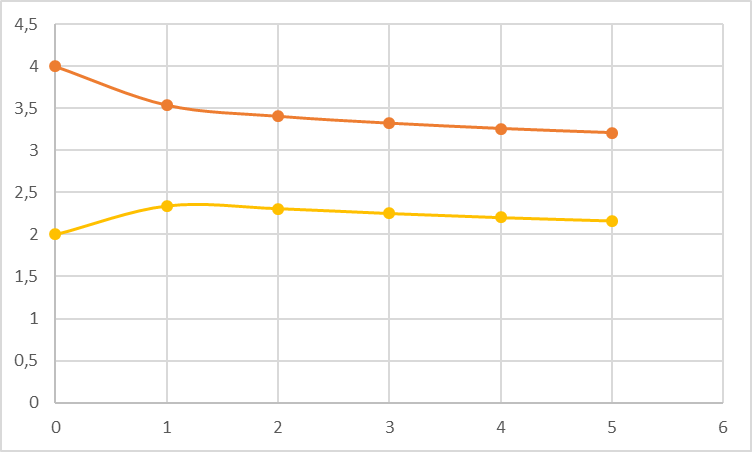 A = -0,22/(-0,22+2,28) = -0,106B = -2,28/(0,22-2,28) = 1,1061,5/(s + 0,22)(s + 2,28) = C/(s + 0,22) + D/(s + 2,28)C = 1,5/(-0,22+2,28) = 0,728D = 1,5/(0,22-2,28) = -0,7281/(s + 0,22)(s + 2,28) = E/(s + 0,22) + F/(s + 2,28)E = 1/(-0,22+2,28) = 0,485F = 1/(0,22-2,28) = -0,485H1 = -0,106/(s+0,22) + 1,106/(s+2,28) + 0,728/(s + 0,22) – 0,728/(s + 2,28) = 0,621/(s+0,22) + 0,379/(s+2,28) H1 =0,621*exp(-0,22*t)+0,379*exp(-2,28*t)H2 = 0,485/(s+0,22) – 0,485/(s+2,28)  H2 = 0,485*exp(-0,22*t)-0,485*exp(-2,28*t)ΘΕΜΑ 2 (10 μονάδες)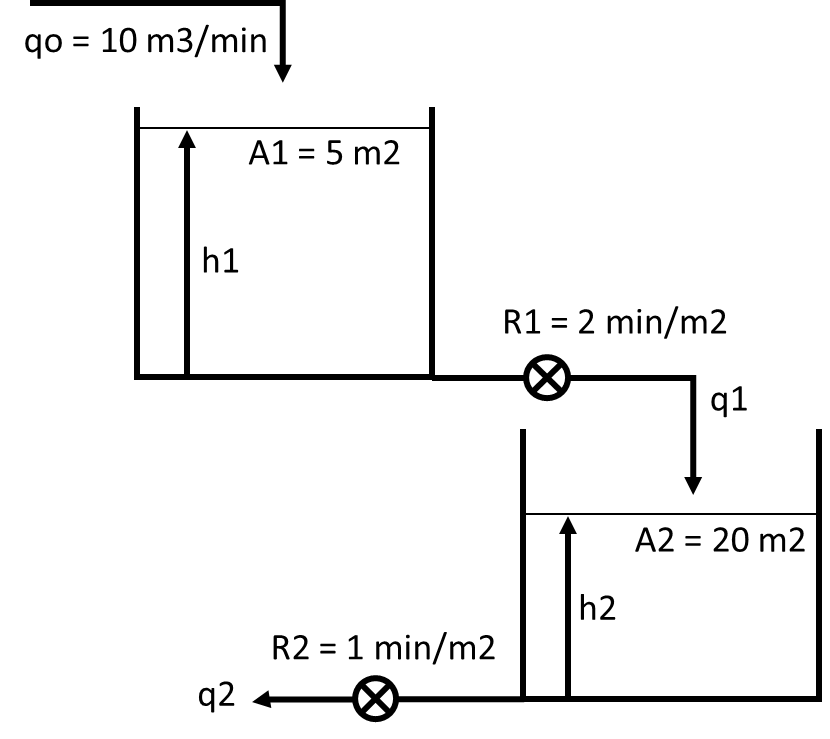 Στο σύστημα δεξαμενών η παροχή αυξάνεται με ρυθμό 1 m3/min. Να υπολογιστεί η στάθμη των δύο δεξαμενών σε χρόνο 5 και 10 λεπτά.Γραμμική μεταβολή της qo:	qo(t) = 10*u(t) + t*u(t)  qo(t) – qos = t*u(t)   Qo(t) = t*u(t)  Qo(s) = 1/s2 Ισοζύγιο μάζας στην 1η δεξαμενή@SS	10 – h1s/2 = 0  h1s = 20 mqo(t) – h1(t)/R1 = A1*dh1(t)/dt  Qo(t) – H1(t)/2 = 5*dH1(t)/dt  2*Qo(t) – H1(t) = 10*dH1(t)/dt  2Qo(s) – H1(s) = 10sH1(s)    2 – Η1/Qo = 10sH1/Qo  H1/Qo*(10s + 1) = 2  H1/Qo = 2/(10s + 1)  	H1/Qo = 1/(5s + 0,5)			(1)									H1 = 1/s2(5s + 0,5)			(2)HEAVYSIDE	1/s2(5s + 0,5) = A/s2 + B/s + Γ/(5s + 0,5) 	Γ = 100		A = 2				1/s2(5s + 0,5) = 2/s2 + B/s + 100/(5s + 0,5) = (2(5s + 0,5) + Bs(5s + 0,5) + 100s2)/s2(5s + 0,5) 		10s + 1 + 5Bs2 + 0,5Bs + 100s2 = 1  	100 + 5B = 0 	 B = -20							10 + 0,5B = 0 	 B = -20(2)	H1 = 2/s2 – 20/s + 100/(5s + 0,5) = 2/s2 – 20/s + 20/(s + 0,1)  H1(t) = 2t-20+20exp(-0,1t)H1(5) = 2*5-20+20*exp(-0,1*5) = 2,13 m			h1(5) = 20+2,13 = 22,13 mH1(10) = 2*10-20+20*exp(-0,1*10) = 7,36 m			h1(10) = 20+7,36 = 27,36 mq1(t) = h1(t)/R1  Q1(t) = H1(t)/2  Q1(s) = H1(s)/2  H1 = 2Q1(1)	2Q1/Qo = 1/(5s + 0,5)  Q1/Qo = 0,5/(5s + 0,5)  Q1/Qo = 1/(10s + 1)Ισοζύγιο μάζας στην 2η δεξαμενή 		q1(t) – h2(t)/R2 = A2*dh2(t)/dt  Q1(t) – H2(t)/1 = 20*dH2(t)/dt @SS	10 – h2s/1 = 0  h2s = 10		 Q1(s) – H2(s) = 20sH2(s)  1 – Η2/Q1 = 20sH2/Q1  					 H2/Q1*(20s + 1) = 1  H2/Q1 = 1/(20s + 1) 			(3)H2/Qo = (H2/Q1)*(Q1/Qo) = (1/(20s + 1))*(1/(10s + 1)) = 1/(20s + 1)(10s + 1)H2 = 1/s2(20s + 1)(10s + 1)										(4)HEAVYSIDE	2/s2(20s + 1)(5s + 0,5) = A/s2 + B/s + C/(20s + 1) + D/(5s + 0,5)		A = 4	C = 3200		D = -200		2/s2(20s + 1)(5s + 0,5) 	= 4/s2 + B/s + 3200/(20s+1) – 200/(5s+0,5) =					= 4(20s+1)(5s+0,5) + Bs(20s+1)(5s+0,5) + 3200s2(5s+0,5) – 200s2(20s+1) 		 400s2 + 60s + 2 + 100Bs3 + 15Bs2 + 0,5Bs + 16000s3 + 1600s2 – 4000s3 – 200s2 = 2 		 16000 - 4000 + 100B = 0  B = -120		 400 + 15B + 1600 – 200 = 0  B = -120		 60+0,5B = 0  B = -120(4)	H2 = 4/s2 – 120/s + 3200/(20s+1) – 200/(5s+0,5) = 4/s2 – 120/s + 160/(s+0,05) – 40/(s+0,1) 	 H2(t) = 4t-120+160exp(-0,05t)-40exp(-0,1t)H2(5) = 4*5-120+160*exp(-0,05*5)-40*exp(-0,1*5) = 0,35 m			h2(5) = 10+0,35 = 10,35 mH2(10) = 4*10-120+160*exp(-0,05*10)-40*exp(-0,1*10) = 2,33 m		h2(10) = 10+2,33 = 12,33 mΘΕΜΑ 3 (10 μονάδες)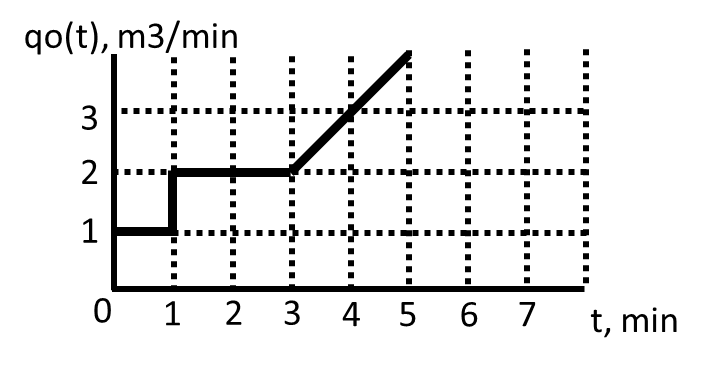 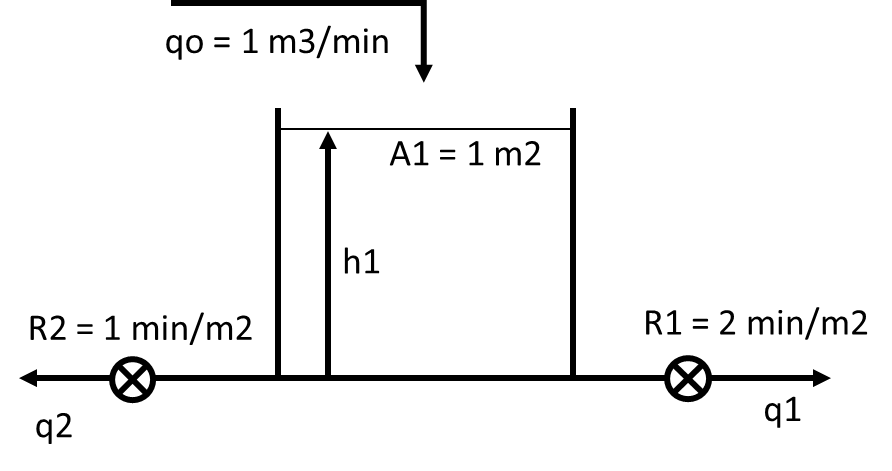 Στη δεξαμενή επιβάλλεται η μεταβολή του σχήματος.  Να υπολογιστεί η στάθμη στο 2ο, 3ο, 4ο και 5ο λεπτό.Ισοζύγιο μάζας:	@SS	1 – hs – hs/2 = 0  1 = 3hs/2  hs = 2/3q(t) – h(t)/R1 – h(t)/R2 = Adh(t)/dt  Q(t) – H(t)/2 – H(t) = dH(t)/dt  Q(s) – 3/2H(s) = sH(s)  1 – 1,5H/Q = sH/Q  1 = H/Q(s + 1,5)  H/Q = 1/(s + 1,5)						(1)Q(t) = 1*u(t) + t*u(t-2)  Q(s) = 1/s + exp(-2s)/s2 (1)	H = 	1/s(s + 1,5) + exp(-2s)/s2(s + 1,5)									(2)HEAVYSIDE:	1/s(s + 1,5) = A/s + B/(s + 1,5) = (2/3)/s – (2/3)/(s + 1,5)1/s2(s + 1,5) = C/s2 + D/s + E/(s + 1,5)		C = 2/3		E = 1/(-3/2)^2 = 1/(9/4) = 4/91 = (2/3)*(s + 3/2) + D*s*(s + 3/2) + (4/9)*s2 = (2/3)s + 1 + D*s2 + (3D/2)s + (4/9)*s2D = -4/9			2/3 = - 3D/2  D = -4/9(2) 	H = 	(2/3)/s – (2/3)/(s + 1,5) + exp(-2s)[(2/3)/s2 – (4/9)/s + (4/9)/(s + 1,5)] 	H(t) =	2/3 – (2/3)exp(-1,5t) + [(2/3)(t – 2) – (4/9) + (4/9)exp(-1,5(t-2))]u(t – 2)H(2) =	2/3-(2/3)*exp(-1,5*1) = 0,52 						h(2) = 0,67 + 0,52 =1,19 mH(3) = 	2/3-(2/3)*exp(-1,5*2) = 0,63 						h(3) = 0,67 + 0,63 =1,30 mH(4) = 	2/3-(2/3)*exp(-1,5*3) + (2/3)*(3-2)-(4/9)+(4/9)*exp(-1,5*(3-2)) = 0,98 m 	h(4) = 0,67 + 0,98 =1,65 mH(5) = 	2/3-(2/3)*exp(-1,5*4) + (2/3)*(4-2)-(4/9)+(4/9)*exp(-1,5*(4-2)) = 1,58 m 	h(5) = 0,67 + 1,58 =2,24 mtH1h1H2h2tH1h1H2h20140230,3213,3210,2502,25010,5373,5370,3402,34040,2583,2580,2012,20120,4043,4040,3072,30750,2073,2070,1612,161